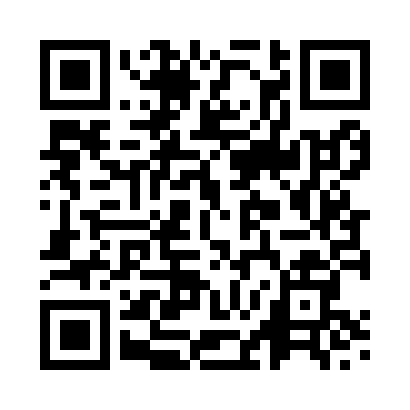 Prayer times for Laide, Highland, UKMon 1 Jul 2024 - Wed 31 Jul 2024High Latitude Method: Angle Based RulePrayer Calculation Method: Islamic Society of North AmericaAsar Calculation Method: HanafiPrayer times provided by https://www.salahtimes.comDateDayFajrSunriseDhuhrAsrMaghribIsha1Mon2:564:261:267:1810:2611:562Tue2:574:271:267:1810:2511:563Wed2:574:281:277:1810:2511:554Thu2:584:291:277:1810:2411:555Fri2:584:301:277:1810:2311:556Sat2:594:311:277:1710:2211:547Sun3:004:331:277:1710:2111:548Mon3:014:341:277:1610:2011:549Tue3:014:351:277:1610:1911:5310Wed3:024:371:287:1510:1811:5211Thu3:034:381:287:1510:1611:5212Fri3:044:401:287:1410:1511:5113Sat3:054:411:287:1410:1411:5114Sun3:054:431:287:1310:1211:5015Mon3:064:451:287:1210:1111:4916Tue3:074:461:287:1210:0911:4917Wed3:084:481:287:1110:0811:4818Thu3:094:501:287:1010:0611:4719Fri3:104:521:297:0910:0411:4620Sat3:114:541:297:0810:0311:4521Sun3:124:551:297:0810:0111:4522Mon3:134:571:297:079:5911:4423Tue3:144:591:297:069:5711:4324Wed3:155:011:297:059:5511:4225Thu3:165:031:297:049:5311:4126Fri3:175:051:297:029:5111:4027Sat3:185:071:297:019:4911:3928Sun3:195:091:297:009:4711:3829Mon3:205:111:296:599:4511:3730Tue3:215:131:296:589:4311:3631Wed3:225:151:296:579:4111:34